РАСПОРЯЖЕНИЕ                 с. Морты                                БОЕРЫКО реализации поручений Президента Республики Татарстан от 02.01.2014 г. № ПР-1В соответствие с Федеральным законом от 25.12.2008 г. № 273-ФЗ «О противодействии коррупции» и целях реализации поручений Президента Республики Татарстан 02.01.2014 года № ПР-1 по итогам заседания Совета при Президенте Российской Федерации по противодействию коррупции от 30 октября 2013 года1. Возложить персональную ответственность за состояние антикоррупционной работы на заместителя руководителя Исполнительного комитета Мортовского сельского поселения – Файзуллину Рафиду Амиряновну.Контроль за исполнением настоящего распоряжения оставляю за собой.Руководитель                                                             Ф.Ф.Закиров      ИСПОЛНИТЕЛЬНЫЙ КОМИТЕТ  МОРТОВСКОГО  СЕЛЬСКОГО ПОСЕЛЕНИЯ ЕЛАБУЖСКОГО МУНИЦИПАЛЬНОГО РАЙОНАРЕСПУБЛИКИ ТАТАРСТАН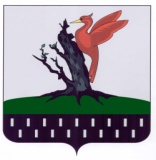 ТАТАРСТАН РЕСПУБЛИКАСЫАЛАБУГА МУНИЦИПАЛЬ РАЙОНЫ  МОРТ АВЫЛ ҖИРЛЕГЕ БАШКАРМА КОМИТЕТЫ      № 35                                                                от 18 октября 2018г.